Návrh hlavního dešťového svodu v rozvinutém řezuNávrh vedlejších svodů v rozvinutém řezuVzor: viz výpočty a obrázky ve výuce ZDT 12. a 13. 10. 20221. Zde výběr základních podmínek, ostatní viz téma SVODNÉ POTRUBÍ ze dne 5. 10. 2022.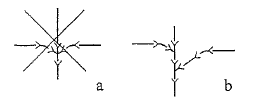 a) nesprávněb) správněHlavní potrubí vedeme co nejpřímějiVedlejší větve napojujeme jednoduchými odbočkami pod úhlem 45° (PVC-KG) nebo 60°  (KAM)Kolena nebo oblouky použité na svodném potrubí smí mít úhel nejvíce 45°(platí pro PVC-KG, nebo 30° pro kameninu).SklonNejmenší sklon svodného potrubí odvádějícího splaškové vody je 2 %. Pro svodné potrubí odvádějící dešťové vody je sklon možné snížit až na 1 %. Svodné potrubí, na které jsou napojeny zařizovací předměty a jehož horní konec není spojen s větraným splaškovým odpadním potrubím nebo větracím potrubím, smí mít sklon nejvíce 5 %. POZOR POZOR !!!!!Optimální sklon svodného potrubí je 3 % až 5 %, Maximální sklon je 15%, výjimečně až 40%.Obetonování: Při spádu větším než 15% u potrubí z kameniny a větším než 10% u PVC-KG, je třeba potrubí zabezpečit proti posunutí obetonováním.Krytí – nadloží Svodné potrubí uložené v zemi musí mít nad sebou vrstvu nadloží o výšce nejméně 200 mm u litinového potrubí a nejméně 300 mm u potrubí z ostatních materiálů PVC-KG, kamenina, PE.  Vně budov musí být vrstva nadloží nad potrubím nejméně 1 m vysoká (u krátkých úseků výjimečně nejméně 0,8 m). Je-li svodné potrubí uloženo v menší hloubce, musí být tepelně izolováno, což lze u krátkých přímých úseků provést jeho uložením do ochranné trouby většího průměruZměny směru – kolena   Kolena nebo oblouky použité na svodném potrubí smí mít úhel nejvíce 45° (platí pro PVC-KG, nebo 30° pro kameninu). Svodná potrubí spojujeme jen jednoduchými odbočkami s úhlem 45° (PVC-KG)60°  (KAM)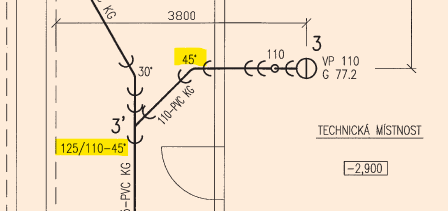 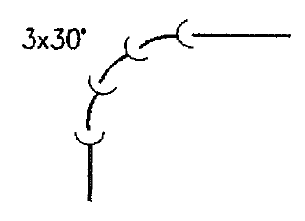 Zalomení svodu do pravého úhlu pomocí tří kolen 30°  2.  Obrázky 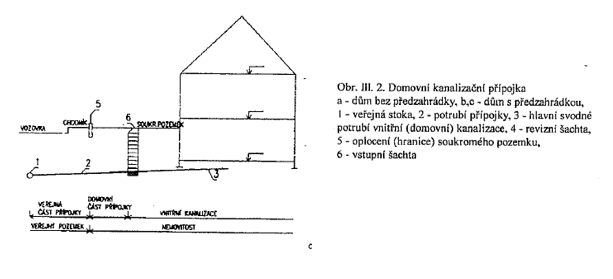 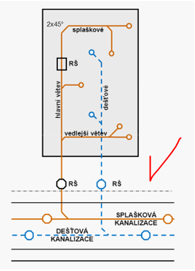 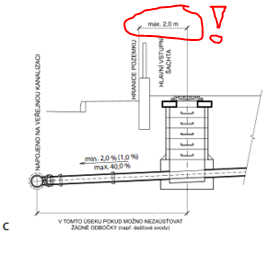 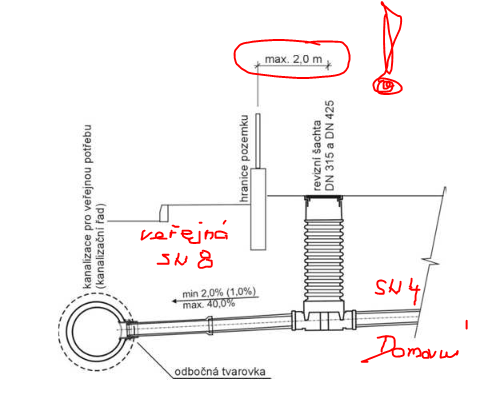 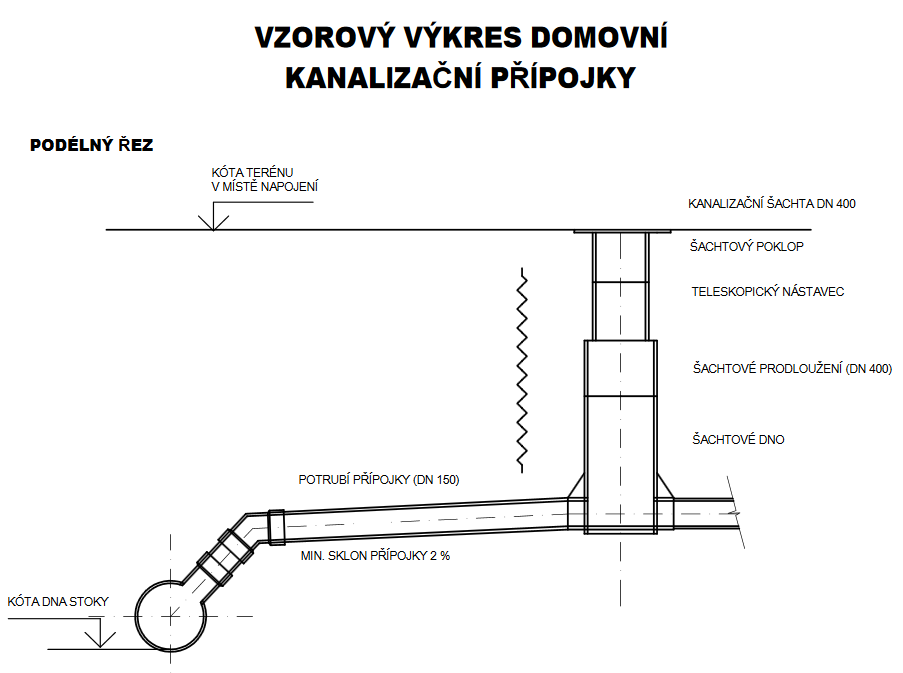 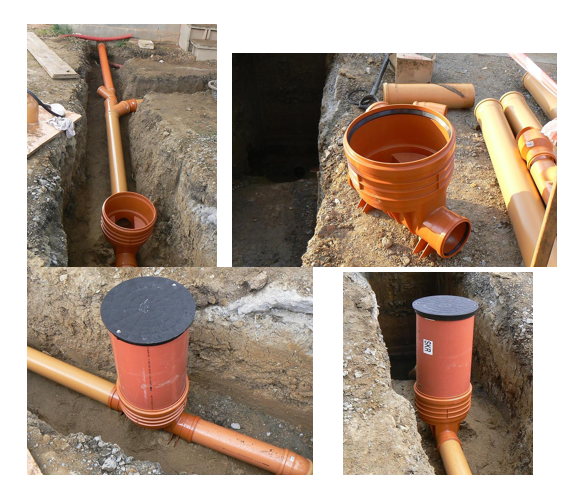 3. Výšky- založení svodu pod terénem alespoň 1000 mm – viz ZDT svody teorie- min krytí zeminy nad potrubím v zemi mimo budovu 1 m - optimální spád 3 - 5 %, (15%)- hloubka dna šachty v zemi před plotem volte alespoň cca 2 m4. Hlavní rozvinutý řez D1 –D 1‘ 5. Vedlejší řezy D2 – D2´, D3 – D3´, ……….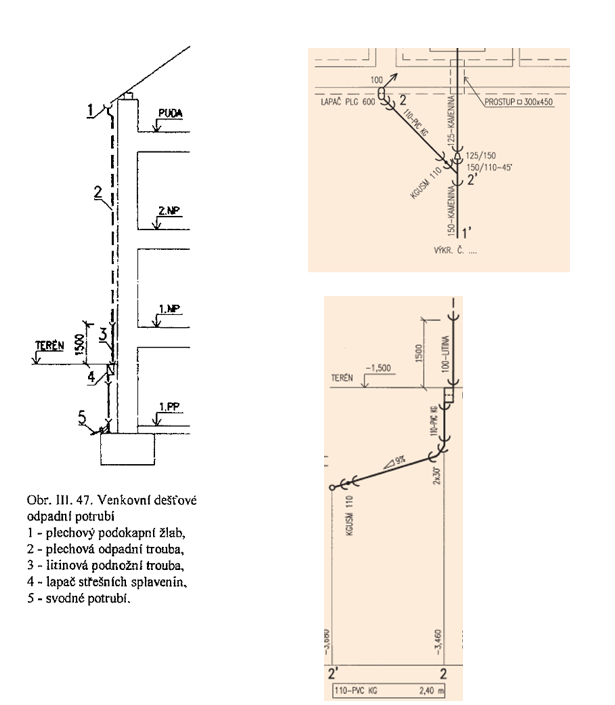 Lapač střešních splavenin, video 2:56 :    https://www.youtube.com/watch?app=desktop&v=y7MeX3uCmwc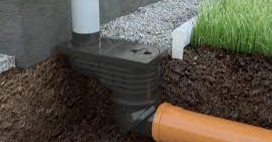 6. Počet svislých odpadů.Pravidlo: na každých 10 m jeden svislý odpad.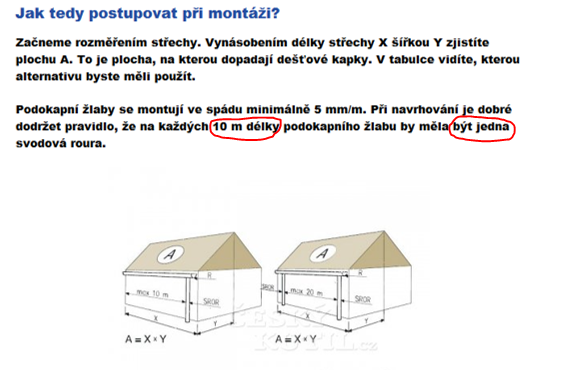 Zdroj: http://www.ceskykutil.cz/materialy/strecha/okapove-systemy-4-montazhttp://www.lindabstrechy.cz/pdf/Lindab_okapy.pdf7. Šachty pro splaškové a dešťové potrubí.Dna šachet v různých hloubkách. Min. 500 mm.Zpravidla níže dno šachty pro dešťák.Je to z důvodu vzájemného křížení potrubí – viz obrázek níže.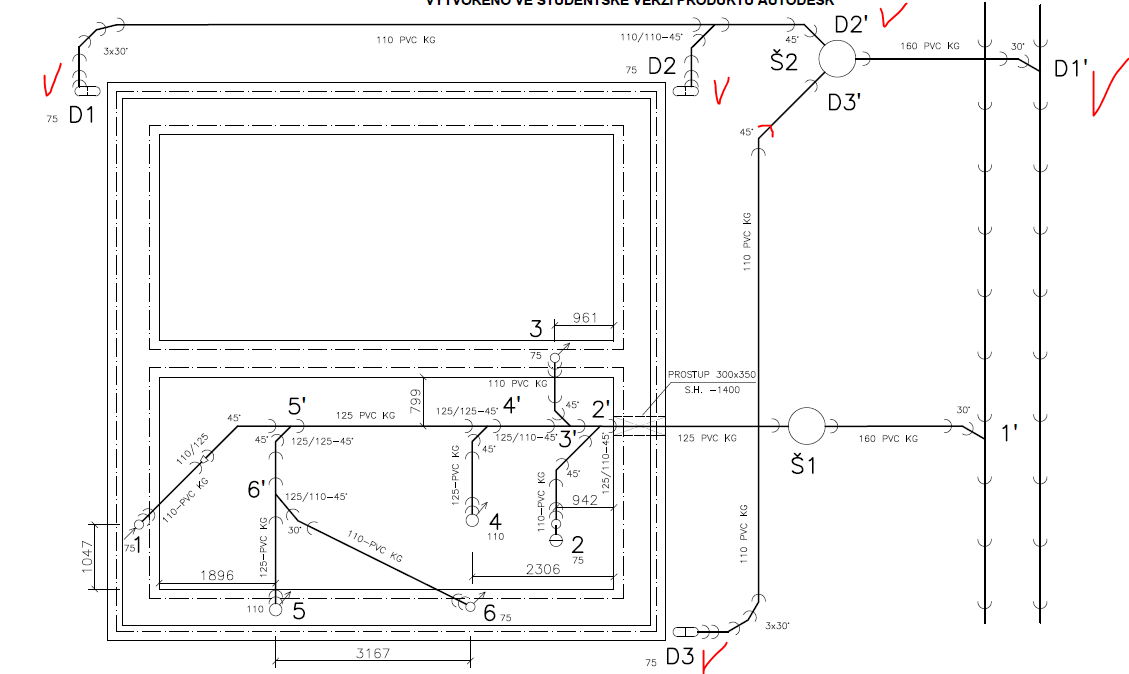 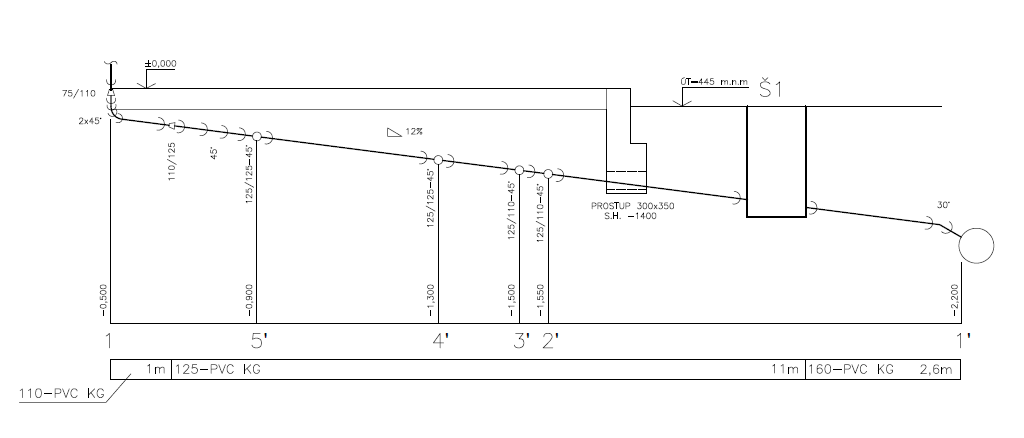 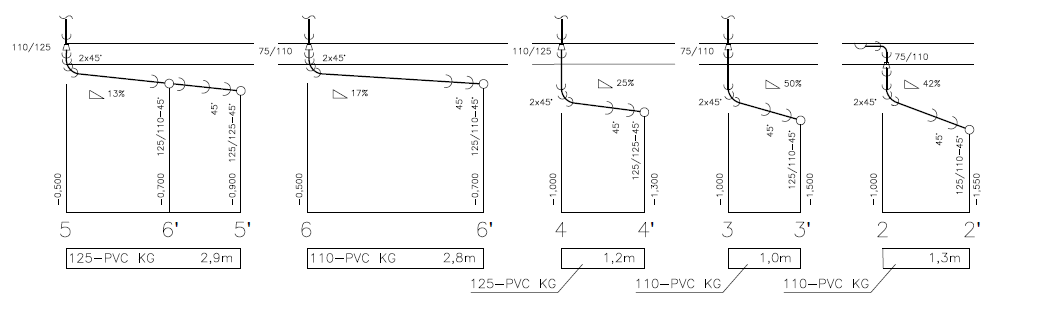 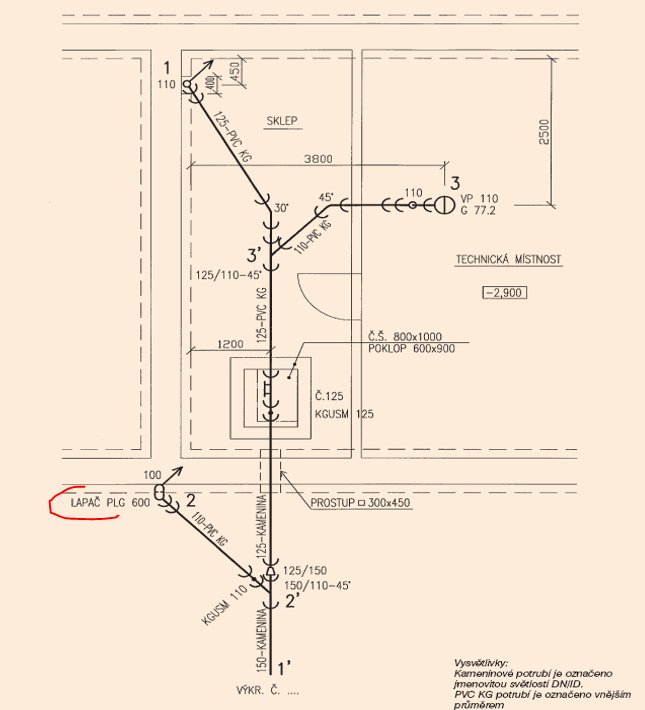 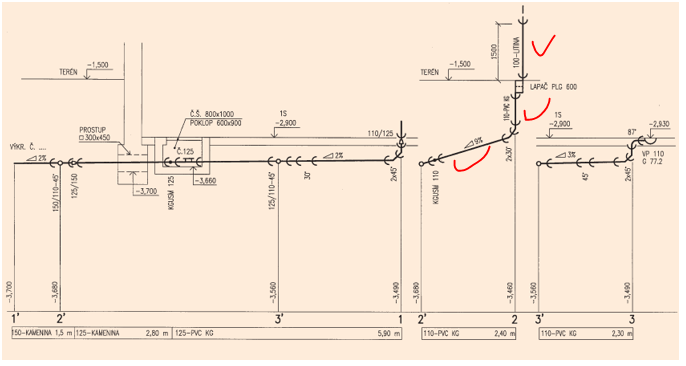 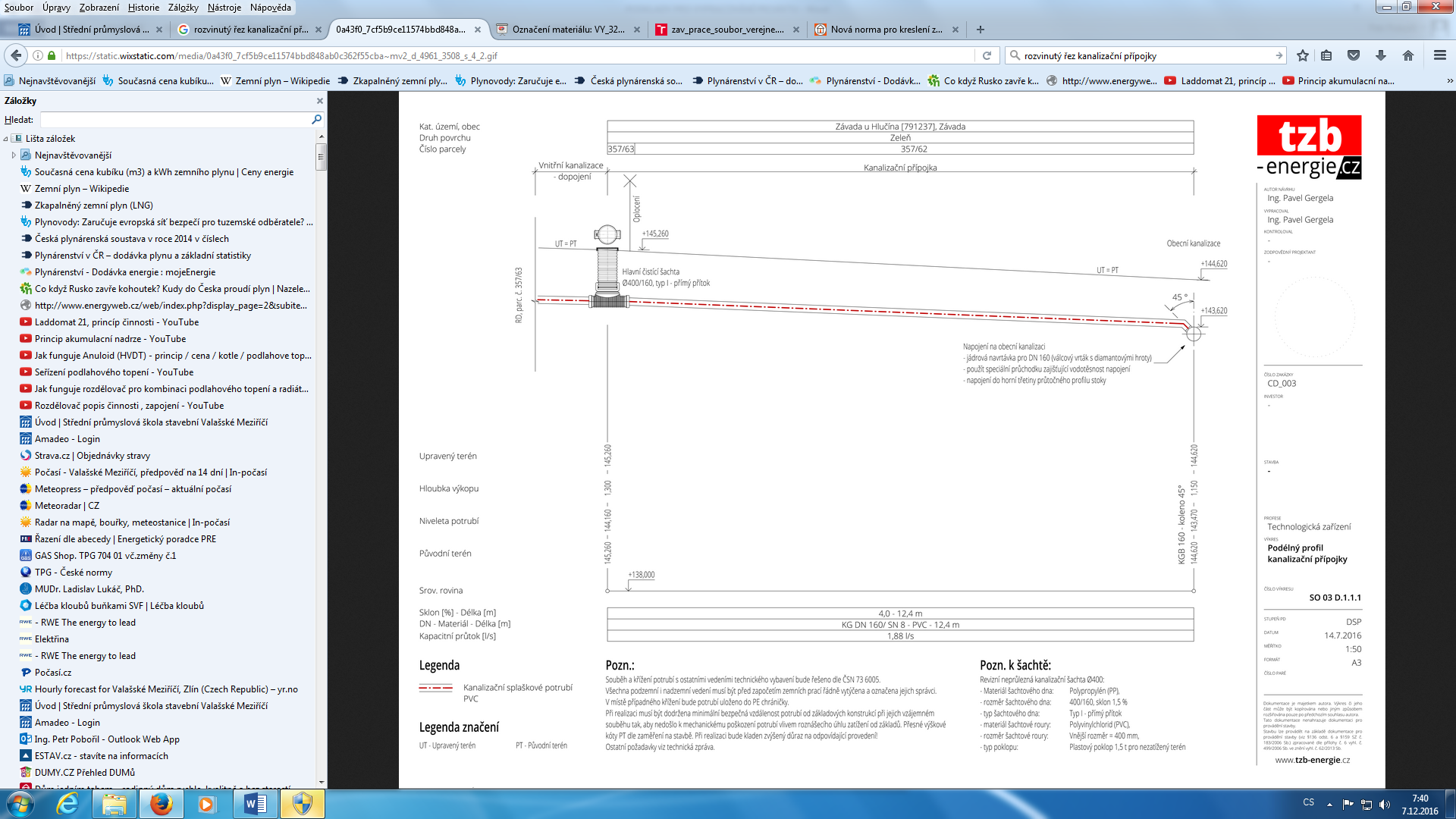 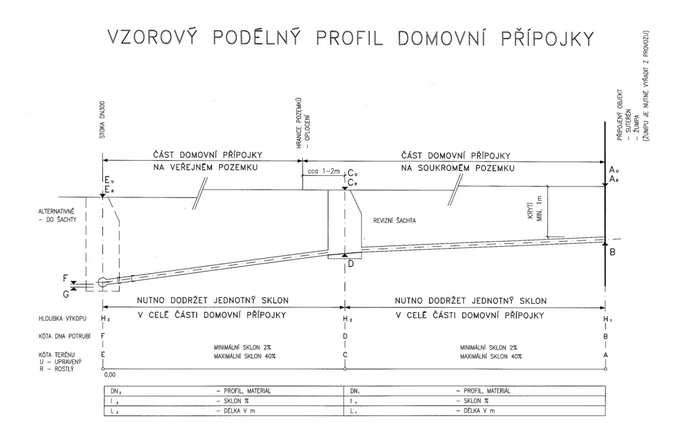 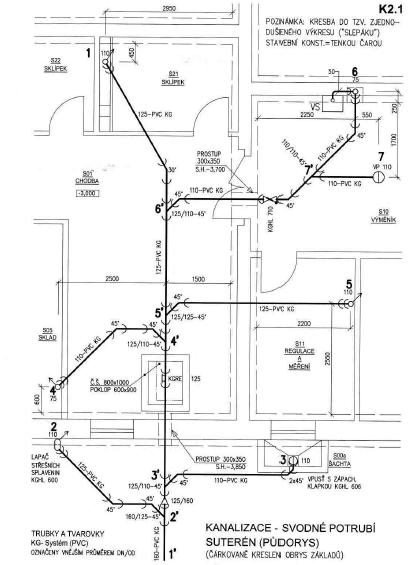 